		Curriculum Vitae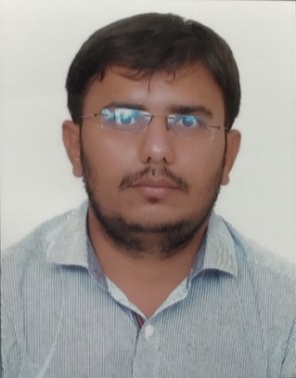 Ravi. E-mail: Ravi.361862@2freemail.com OBJECTIVE:      	To succeed in an environment of growth and excellence and earn a job which provides me satisfaction and self development and help me to achieve organizational goal.  PERSONAL DETAILS:Date Of Birth: 25/06/1988 Marital Status: SingleLanguages: English, Hindi, GujaratiNationality: IndianHobbies: Listening Music, and Playing Cricket , TravellingVisa Type: Visit.Visa Expiry: 04/04/2017ACADEMIC RECORDS:S.S.C. from Gujarat Secondary Education Board (City High School) in March 2004.H.S.C. from Gujarat Higher Secondary Board (Kameshwar Higher Secondary School) in March 2006.Bachelor of Commerce (with Advanced Accounting and Auditing) from Gujarat University (N C Bodiwala Commerce & Arts College) in April 2009.ACHIEVEMENT: Best Performance of the Month in Velex Logistics Pvt .Ltd.WORK EXPERIENCE:     Flipkart Services Pvt. Ltd. (08/2015 – 11/2016)Responsibility: Hub Incharge. Handling Branch Operation Work to the Particular Branch.Handling Team Leader & Delivery Team Also. Handling Daily Finance Cash Report in Hub Daily Manage All Pending Shipments Reports, Maintaining MTD, (Month to Date Reports)Velex Logistics Pvt. Ltd. (12/2013 – 07/2015)Responsibility: Sr. Branch Operation Head. Handling All Branch Operation work.Handling Back Office Staff. Preparing Daily Banking Cash Report.Daily Preparing Pending All Reports, Preparing  MTD, (Month to Date Reports)Angodis Export Ltd. (East Africa in Angola)  (04/2012 – 10/2013)Responsibility: Sr. Operation Incharge. Handling Port Customs Clearation Work.Handling Backend Operation Staff.Preparing Daily Container Loading Unloading Report.Maintain Clients Data Record.Maintaining Month to Date Reports.L&T Infrastructure Development Projects Ltd. (12/2008 – 02/2012)Responsibility: Operation Executive. Handling Toll Collector & Toll Supervisor & Toll Auditor.Handling Cashier & Back Office Executive.Preparing Daily Banking Finance Cash Report.Maintain Money Transaction Data Record. Cash Daily Reports, Shift Rosters, Maintain SLA (Service Level Agreements).Maintaining MTD, (Month to Date Reports)Mphasis BPO Ltd. (05/2006 – 11/2008)Responsibility: Customer Service Associates.  MIS Reports, Shift Rosters, Maintain SLA (Service Level Agreements).Handling Corporate Client Query.                             Maintaining MTD, (Month to Date Reports)Handling Customer issue & complaintsPreparing  Daily Customer Feedback Report Place: AhmedabadDate:                               			                                              